ANEXO 8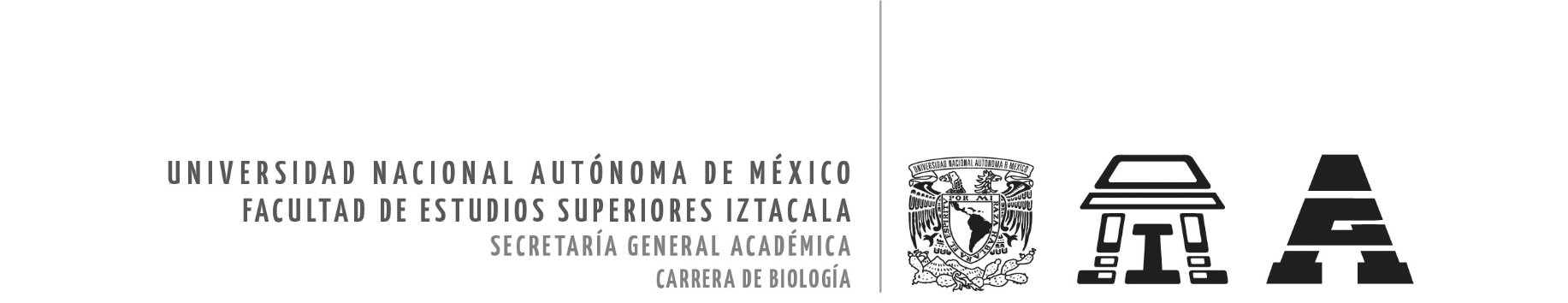 FICHA INFORMATIVA DE LA COMISION DE SEGURIDAD DE ALUMNOS DE PRACTICAS DE CAMPOFecha: _________________________________________Asignatura: __________________________________________________Profesores a cargo: ________________________________________________________________________Lugar donde se realizó la práctica (localidad(es), estado(s)): ________________________________________________________________________Comentarios: Nombre y firma de los alumnos: ________________________________________________________________________________________________________________________________________________¿Se siguió el itinerario original de la práctica?¿Los profesores y alumnos permanecieron juntos durante el desarrollo del trabajo de campo?¿Los profesores y alumnos se hospedaron en el mismo establecimiento?¿Se acampó en campo abierto?¿Se acampó en campo abierto?¿Los profesores y/o alumnos consumieron bebidas alcohólicas o algún estupefaciente?¿Los profesores y/o alumnos consumieron bebidas alcohólicas o algún estupefaciente?¿Se presentó algún problema de inseguridad en la práctica?